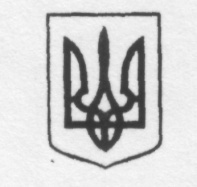 УКРАЇНАМІНІСТЕРСТВО ОСВІТИ І НАУКИЗагальноосвітня школа І-ІІІ ступенів с. ПорикНАКАЗ«18» лютого 2019 р.                 с. Порик                               № 01-уПро виведення учнів із списків учнів школи  Відповідно до Порядку зарахування, відрахування та переведення учнів до державних та комунальних закладів освіти для здобуття повної загальної середньої освіти, затвердженого наказом Міністерства освіти і науки України № 367 від 16.04.2018 року на підставі заяви матері Дегтярової Л.М. (додається)
НАКАЗУЮ:1.Відрахувати Войтенка Олександра Павловича  зі складу здобувачів освіти  5 класу у зв’язку із у зв’язку із  переходом до іншого закладу освіти для здобуття повної загальної середньої освіти з 18.02.2019 року2.Заступнику директора школи з навчально-виховної роботи Ошівській І.В.:2.1.Внести відповідний запис про вибуття здобувача освіти до книги обліку руху учнів та алфавітної книги за відповідною літерою;2.2.Внести запис до особової справи здобувача освіти про вибуття із закладу освіти;2.3.Видати особову справу матері3.Контроль за виконанням даного наказу залишаю за собою.Директор школи 				С.МартинюкЗ наказом ознайомлені:                            І.Ошівська                                     